Сессия 44 – ая                Решение №359                27 марта 2019 года	О внесении изменения в решение Собрания депутатов 
от 19.09.2018 года №322 « Об утверждении  Положения о  комиссии по делам несовершеннолетних  и защите их прав  в муниципальном образовании  «Звениговский  муниципальный район» В связи  с изменением рода деятельности  членов комиссии по делам несовершеннолетних и защите их прав в муниципальном образовании «Звениговский муниципальный район», Собрание депутатовРЕШИЛО:1.В связи с переменой места работы освободить  Мурзаеву Валерию Владимировну от обязанностей члена комиссии по делам несовершеннолетних и защите их прав в муниципальном образовании «Звениговский муниципальный район».2.Утвердить членом комиссии по делам несовершеннолетних и защите их прав в муниципальном образовании «Звениговский муниципальный район»  Юнусова Николая Борисовича, заместителя начальника полиции (по охране общественного порядка) ОМВД России по Звениговскому району (по согласованию).3.Настоящее решение вступает в силу после официального опубликования в газете муниципального учреждения «Редакция Звениговской районной газеты «Звениговская неделя» и размещения на официальном сайте муниципального образования «Звениговский муниципальный район» в информационно-телекоммуникационной сети «Интернет».    Председатель Собрания депутатов    Звениговского муниципального района                                  Н.Н.Козлова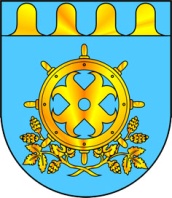 ЗВЕНИГОВСКИЙ МУНИЦИПАЛЬНЫЙ РАЙОНЖЫН КУДЫМШО СОЗЫВ ДЕПУТАТ-ВЛАКЫН ПОГЫНЫМАШЫШТСОБРАНИЕ ДЕПУТАТОВ ШЕСТОГО СОЗЫВА ЗВЕНИГОВСКОГО МУНИЦИПАЛЬНОГО РАЙОНА